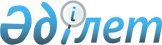 Тереңкөл ауданы Бобровка ауылдық округінің аумағында қауымдық сервитут белгілеу туралыПавлодар облысы Тереңкөл ауданы Бобровка ауылдық округі әкімінің 2019 жылғы 13 қыркүйектегі № 1-04/11ш шешімі. Павлодар облысының Әділет департаментінде 2019 жылғы 25 қыркүйекте № 6548 болып тіркелді
      Қазақстан Республикасының 2003 жылғы 20 маусымдағы Жер кодексінің 19-бабы 1-1) тармақшасына, 69-бабының 4-тармағына, Қазақстан Республикасының 2001 жылғы 23 қаңтардағы "Қазақстан Республикасындағы жергілікті мемлекеттік басқару және өзін-өзі басқару туралы" Заңының 35-бабы 1-тармағы 6) тармақшасына сәйкес Бобровка ауылдық округінің әкімі ШЕШІМ ҚАБЫЛДАДЫ:
      1. Осы шешімнің қосымшасына сәйкес Тереңкөл ауданы Бобровка ауылдық округінің аумағында жер пайдаланушылардан жер учаскелері алынбай қауымдық сервитут белгіленсін.
      2. Осы шешімнің орындалуын бақылауды өзіме қалдырамын.
      3. Осы шешім алғашқы ресми жарияланған күнінен кейін күнтізбелік он күн өткен соң қолданысқа енгізіледі.
					© 2012. Қазақстан Республикасы Әділет министрлігінің «Қазақстан Республикасының Заңнама және құқықтық ақпарат институты» ШЖҚ РМК
				
      Ауылдық округінің әкімі

Р. Умаров
Тереңкөл ауданы
Бобровка ауылдық
округі әкімінің 2019
жылғы "13" қыркүйектегі
№ 1-04/11 ш шешіміне
қосымша
Р/с №
Пайдаланушы
Ауданы, гектар
Ұзындығы, метр
Нысаналы мақсаты
Пайдалану мерзімі (жыл)
Жер телімінің орналасқан жері
1
"ҚазТрансОйл" акционерлік қоғам
0,0734
367,2
0,4 киловатты № 29 катодты қорғау станциясы - кабельдік желісіне қызмет көрсету үшін
10
Бобровка ауылдық округінің аумағында